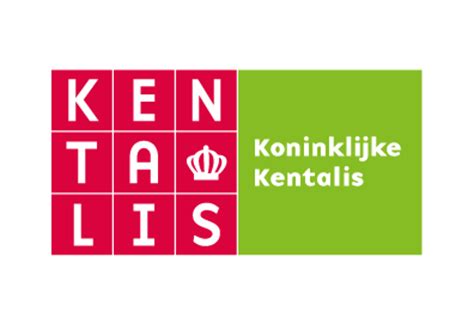 Programma minisymposium TOS Breda en Tilburg 20 en 27 november 201815:45 uur Inloop en registratie16:15 uur Opening door dagvoorzitter Peter Paul Buijs16:30 uur Lezing over symptomen en behandeling van taalontwikkelingsstoornis door Monique Luijkx17:00 Ervaringsdeskundige Meike van Genugten vertelt over haar ervaringen met TOS17:30 Buffet18:30 1e sessie van workshops (45 minuten)19:30 2e sessie van workshops (45 minuten)20:15 Afsluiting met borrelWorkshops (2 keer identieke rondes)1. Floorplay: spelen, maar dan op een speciale manier, door Monique Luijkx2. TOS en meertaligheid, door Femke Sobieraj3. TOS-beleving; voor iedereen die TOS beleven en begrijpen wil, door Mariska van Densen4. Denkstimulerende gespreksmethodiek, door Nienke Martens5. Diagnostiek bij het Audiologisch Centrum, door Maaike Hamoen en Tamara Rooimans6. Passend onderwijs en de weg daar naartoe, door Minke Passchier-Houwers7. Interactie Communicatie Beeldcoaching, door Rian Bosma